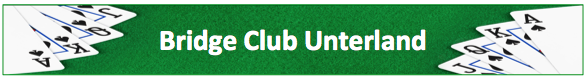 Newsletter   02/2021Liebe Bridgefreunde,Am 30. Oktober beginnt die Winterzeit. Wir stellen die Uhren um eine Stunde vor und dementsprechend wird es früher dunkel. Ein guter Zeitpunkt um den Beginn unserer Spielabenden, wie in der Info-Stunde am 28. August beschlossen, um 30 Minuten vorzuziehen. D.h. ab 3. November gilt Spielbeginn um 19.00 Uhr. An der Vorstands-Sitzung von letzter Woche haben wir einige Daten für das kommende Jahr fixiert. Am Sonntag, 9. Januar 2022 küren wir nicht nur ein Turnier-Sieger Paar sondern auch eine König*in. Wir holen den 3-Königs-Tag nach und zwar im Landgasthof Breiti in Winkel. Die Einladung mit Anmeldetalon folgt anfangs Dezember.Die nächste Generalversammlung findet am 2. April 2022 im Restaurant Zum-Goldenen-Kopf in Bülach statt.  Einladung und Unterlagen werden rechtzeitig zugestellt. Mitglieder-Werbung bleibt ein Dauerthema und wir bitten alle Spieler uns zu unterstützen indem Bekannte und Nachbarn auf unseren Club aufmerksam gemacht werden. Bei genügender Beteiligung planen wir ein Anfängerkurs im Laufe des kommenden Jahres. Am 15. Januar 2022 organisiert die Stadt Bülach einen Neuzuzüger-Anlass. Mit dem Ziel potentielle neue Mitglieder zu treffen werden wir dort Präsenz markieren. Es wäre schön, wenn sich noch einige Freiwillige melden und dabei sein würden. Bitte alle diese Daten in der neuen Agenda eintragen. Und zur Erinnerung: zum Jahres-Abschluss am 20. Dezember 2021 spielen wir nachmittags 14.00 Uhr ein Individual-Turnier im Kirchgemeindehaus mit anschliessendem Weihnachts-Snack.Am ersten und dritten Wochenende im November werden die vom FSB organisierten Liga-Spiele ausgetragen. Bitte drücken sie unserem Team die Daumen, sodass der Aufstieg in die 3. Liga gelingt.  Im Namen des gesamten Vorstandes wünsche ich alllen weiterhin viel Freude und Erfolg an den Spielabenden. Bis bald. Für die Redaktion: Thomas HeinzBülach, 13. Oktober 2021